Date: _______________     	Dog Name:_____________________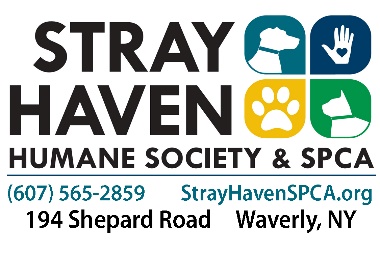 Your Name: 								Home Address: 								_				City: 				_________	___	State: ____________ Zip: 	________Telephone: 					    YES, Please Include me on the Stray Haven e-mail list!E-mail address: ______________________________________________				Are you 18 years or older?	YES	NO	Do you:     Own     or     Rent?		Landlord’s Name & Phone Number: ________________________Type of Home:   House           Apartment           Mobile home park     Other: _______________________How Long have you lived at this address? _______________________Please answer the following questions honestly, circle the answers that best apply to your situation.Have you owned a dog before?     YES		NOWhen was the last time you owned a dog?CurrentlyWithin the last year2-10 years agoMore than 10 years agoWhat happened to previous dogs?What pets do you currently own?Cat Dog Bird Rodent Fish Other____________________If you have a current dog(s), please list:Breed			Age	SexMy dog needs to be good with:Children under 8  Children over 8Senior CitizensCatsOther animalsWill your dog primarily be an inside dog or an outside dog or both?   _____________How many hours will your dog spend outside per day?    ___________I want a guard dog?    YES     NO   Any given day, my dog will be alone:2 hours or less        4 hours or less       8-10 hours      12 hours or moreWhen I am not at home, my dog will be:Loose in the houseConfined to one room in the houseIn a crate in the houseIn the garageIn the yardOther: _______________________I want my dog to be playfulVery playful   Somewhat playful   Not at all playfulI want my dog to be laid backVery laid back — total couch potatoSomewhat laid backNot at all laid back — high energy!I am comfortable doing training with my dog to improve manners such as jumping, barking, stealing food and pulling on the leash:A lot of trainingSome trainingNo trainingAre you employed and if YES, where? For how long? __________________________________		Can you afford food, toys, medication and routine veterinary care for your new pet? 	      YES		NOIf Yes, what is the monthly budget:								Can you afford emergency veterinary care for your new pet? 	      YES		NODo you have a contingency plan for if/when you might have to move or relocate?      YES	NOIf Yes, please explain:										Is anyone in your home allergic to pets?   	YES		NOIf yes, please explain: 									______Do you have children or do children regularly visit your home?   	YES		NOIf yes, please list their ages:								______Who will be responsible for your new pet?  								Do you have a fenced yard?	        YES	NO	describe: ______________________________Are your current pets spayed/neutered and current on vaccinations?		YES		NOIf no, please explain: 										Please list your Vet’s name and telephone number: 							Do we have permission to contact your vet?		YES		NO*Please provide the name and telephone number of at least (1) Personal Reference we may contact (this person may not be a relative/family member) in addition to your veterinarian:_____________________________________________________________________________________By signing below, I certify that all the information provided on this 2-page application is true.Signature___________________________________________  		Date______________________Adoption fees are non-refundable donations. Adopted animals may be exchanged within 14 days for another pet.  When you adopt an animal from Stray Haven, you must have the pet spayed or neutered within 6 months if it isn’t already altered at the time of adoption, or the animal will be reclaimed by Stray Haven. Stray Haven makes no claim or representation as to the temperament or health of animals available for adoption. We can only make an educated guess by our limited interaction with them as to how they may behave. Unfortunately, many of our animals are strays without a history and for those with previous owners, we relay the information given to us by their former owners. Stray Haven welcomes your calls for advice to help you and your new pet adjust.  Please remember many of the shelter animals have been here for an extended period of time, and will need time to adapt to a home environment and become acclimated to their new family and surroundings.  Please give them time to settle down and don’t expect a perfectly calm, well behaved animal overnight. We will keep your personal information as provided on this adoption application confidential. 